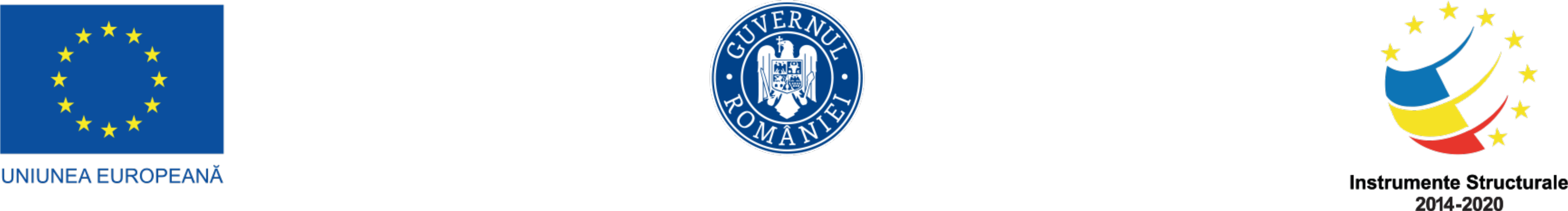 Anexa 2PLAN DE AFACERItitlu planDepus în cadrul schemei de ajutor de minimis „VIITOR PENTRU TINERII NEETs I” asociată proiectului ASTRA - Asistenţă pentru Șomeri Tineri prin Reconversie și Antreprenoriat POCU/991/1/3/153069Elaborat deNume prenumela data de(ziua/luna/2022)(Obs. Toate instructiunile de completare din paranteze, scrise cu albastru, se vor șterge, inclusiv aceasta!)Proiect co-finanțat din Fondul Social Europeanprin Programul Operațional Capital Uman 2014-2020           Introducere  Planul de afaceri titlu plan este depus in cadrul proiectului “ASTRA - Asistenţă pentru Șomeri Tineri prin Reconversie și Antreprenoriat” contract POCU/991/1/3/153069, implementat de către parteneriatul constituit între Fundația PROGPERS, Asociația Oamenii de Mâine si Agentia Judeteana pentru Ocuparea Fortei de Munca Alba (AJOFM Alba) in cadrul Programului Operaţional Capital Uman 2014-2020, Axa prioritară 1 – Inițiativa “Locuri de muncă pentru tineri", Obiectivul specific 1.1 Creșterea ocupării tinerilor NEETs șomeri cu vârsta între 16 - 29 ani, înregistrați la Serviciul Public de Ocupare.Date generaleDenumirea propusă pentru întreprinderea nou creată ……………………(Mentionati exact denumirea propusa sub care se va inregistra entitatea nou creata, ganditi-va ca este posibil ca denumirea propusa sa fie deja alocata altei persoane juridice si sa aveti in vedere inca doua-trei denumiri derivate sau alternative)Forma juridică de organizare 	……………….(Optati pentru una din urmatoarele persoane juridice: cooperativa de gradul I, asociaţie ONG, societate comerciala SRL, PFA)Sediul social localitate ..............., str. ………….., nr. …..,  jud. ……....(Completati adresa sediului social si adresa punctului de lucru, daca se intentioneaza si deschiderea acestuia in perioada de implementare)Activitate principală a întreprinderii și codul CAEN(Denumiti exact codul CAEN principal si descrieti pe scurt activitatea principala)Activitate/activități secundare și codul/codurile CAEN(Denumiti exact codurile CAEN secundare, unul, doua, maxim trei - in legatura cu care se va solicita finantarea nerambursabila - si descrieti pe scurt activitatile secundare.Obs. In actele constitutive ale întreprinderii pot fi trecute oricate coduri CAEN secundare)Structura acționariatuluiNume prenume 		% din capital detinutNume prenume 		% din capital detinut (Completati numele si prenumele asociatului majoritar - si administrator – si ale altor asociati daca sunt in cazul SRL-urilor, iar in cazul ONG-urilor numele si prenumele celor minim 3 asociati, cu mentionarea persoanei care va ocupa functia de președinte).Descrierea afacerii si a modului de implementare al planului de afaceri(Descrieti misiunea intreprinderii, detaliati motivatia dvs. și a echipei de a infiinta o afacere independenta, definiti pe ce direcții se va dezvolta afacerea, creionati o imagine despre cum vedeti că ar putea arăta organizatia dvs. peste 3 ani) (Descrieți toate activitățile principale/secundare necesare implementării planului de afaceri pe o perioadă de 18 luni, si definiti rezultatele proprii fiecarei activitati planificate)(Se vor defini, fara a se limita la, numărul de posturi nou create, perioada de menținere a persoanelor angajate pe posturile create,  venituri preconizate in primul an de funcționare,  venituri in al doilea an de funcționare, alti indicatori pe care îi considerati semnificativi)(Nota: trebuie sa existe o corelare permanenta intre datele incluse in subcapitolele planului de afaceri!)Analiza SWOT a afacerii Structura organizatorică - resurse umane implicate(Prezentati descrierea posturilor create, a tipului contractelor individuale de munca si detaliati atribuțiile, responsabilitățile, calificările și experienta necesara pentru funcționarea optima a întreprinderii)Descrierea produselor/serviciilor/lucrărilor care fac obiectul afacerii(- pentru produse prezentați pe scurt o descriere fizică, caracteristici tehnice, performante, utilități, căror nevoi răspund, etc.și dacă veți furniza servicii specifice post vânzare - transport, garanție, reparații- pentru servicii descrieți trăsăturile caracteristice ale acestora, la ce servesc, periodicitatea prestarii lor- pentru lucrări prezentați pe scurt tipul de lucrări executate, unde se vor executa, materiale folosite- identificați și descrieți principalii furnizori ai afacerii dvs. pentru materii prime, materiale, utilitati si servicii diverse- prezentați elementele de noutate, dacă este cazul,pe care le aduce afacerea - produse/servicii/lucrări noi, avantajele acestora față de cele existente deja pe piață)Analiza pieței(definiți piața in care veti activa, prezentați caracteristicile segmentului de piață căruia i se adresează afacere, descrieti cererea existenta in piata pentru produsele/serviciile/lucrările oferite, definiti amplasarea/delimitarea pieței, conturati mărimea pieței ca număr si descrieti categoriile de potențiali clienți, prezentați o analiză privind concurența, produse/servicii/lucrări similare, identificarea  principalilor concurenți și localizarea acestor, argumentati existența unui potențial de creștere a pieței)Strategia de marketing(- politica de produs - descrieți modul de prezentare pe piață a produselor/serviciilor/lucrărilor - politica de pret- descrieți nivelul preturilor produselor/serviciilor/lucrărilor- politica de distribuție - menționați canalele de distribuție: vânzări directe, cu ridicata, intermediari, prin agenți, la comandă, on-line- planul de promovare și publicitate a afacerii - prezentați instrumentele prin care veți realiza promovarea afacerii: publicitate on-line, materiale de promovare, participarea la târguri, participarea la evenimente culturale inclusiv  măsurile de promovare și publicitate a schemei de ajutor de minimis - a sprijinului nerambursabil - prin elementele de identitate vizuală)Opțional - Dacă v-ati gândit la un simbol reprezentativ al afacerii, care este acesta si cum l-ati ales, ce semnifică si ce doriti sa transmiteti prin el) Date tehnice(Descrieti elementele de infrastructură necesară pentru derularea activității, ce tip de spațiu aveți nevoiepentru funcționare, compartimentare, dotări minime necesare, active/bunuri proprietate personală care vor fi alocate fizic pentru funcționarea întreprinderii – dacă este cazul, descrieti fluxul tehnologic/de productie sau succesiunea operatiunilor prin care se realizeaza produsele/serviciile /lucrărilecare fac obiectul afacerii dvs., puteti furniza un desen/o schita a amplasamentului echipamentelor– dacă este cazul, enumerați avizele/acordurile/autorizaţiile de care veti avea nevoie pentru functionare si durata estimată a obtinerii lor, orice alte elemente tehnice care vin in sprijinul justificarii actiunilor propuse in planul de afaceri) Date financiare (- descrieti fiecare cheltuială în ordinea in care sunt inscrisein Anexa 3 – Bugetul planului de afaceri, cu menționarea numărului de unități necesare implementării planului de afaceri- justificați fiecare cheltuială, explicați necesitatea acesteia - prezentați fundamentarea costurilor fiecărui item de cheltuiala, inclusiv prin atașarea de oferte de preț,  cataloage, website-uri, orice alte surse verificabile- estimați veniturile ce vor fi  realizate din vânzarea produselor/prestarea serviciilor/execuția de lucrări pe parcursul a 2 ani de implementare a planului de afaceri, prezentați fundamentarea prețurilor de vânzare a produselor/serviciilor/ lucrărilor care fac obiectul afacerii dvs.)Analiza riscurilor (Se vor descrie principalele riscuri identificate in implementarea planului de afaceri si măsurile de atenuare/remediere ale acestora, cu precizarea impactului pentru fiecare risc - semnificativ/mediu/mic.Obs. Sunt suficiente câteva, importante si reale, nu vă lăsati atras de ideea de a enumera cât mai multe)Integrarea temelor orizontale(Descrieti modul in care sunt insușite și abordate temele orizontale in cadrul afacerii dvs.)11.1  Egalitate de șanse(Prezentați modul în care organizatia dvs. va asigura promovarea egalității de șanse, incluzând desigur egalitatea de gen - instrumente, resurse alocate)11.2  Dezvoltare durabilă(Prezentați modul în care organizatia dvs. va asigura implementarea principiului dezvoltării durabile – prin produse, tehnologii, servicii – instrumente, resurse alocate)11.3  Utilizarea și calitatea TIC(Prezentați modul în care organizatiadvs. va implementa anumite soluții TIC în procesul de producție/ prestare de servicii/ execuție de lucrări – metode,instrumente, resurse alocate)Sustenabilitate(- prezentați măsurile de sustenabilitate financiară - descrieți sursele de finanțare necesare funcționării și dezvoltării afacerii dvs., după finalizarea finanțării nerambursabile, ex. fonduri proprii, fonduri atrase- prezentați măsurile de sustenabilitate organizațională - descrieți modul de funcționare și dezvoltare a afacerii dvs., după finalizarea finanțării nerambursabile, ex. politica de prețuri, creșterea calității, diversificarea productiei, dezvoltarea de relații economice, parteneriate- prezentați măsurile de sustenabilitate a locurilor de muncă create - menționați perioada de menținere a acestora peste cea impusă- precizați modul in care organizația dvs. se va autosusţine după încetarea finanţării nerambursabile - ce acţiuni/activităţi vor trebui realizate/continuate după finalizarea implementării planului de afaceri- posibilitatea de a obţine alte fonduri nerambursabile in cadrul altor finanțări- unde şi de către cine vor fi utilizate echipamentele/locația/bunurile- în ce măsură vor fi diseminate rezultatele şi experienţele către alte persoane/organizaţii )Alba Iulia								Nume prenumezz. ll. 2022								 (semnătura)	 (Note finale: Structura planului de afaceri este obligatorie – pentru o abordare unitară - dar completarea in interiorul capitolelor este liberă. Puteti organiza datele in orice formă veti dori, puteti insera imagini, grafice, tabele – fără însă a uzita in exces de acest lucru –se apreciază calitatea informatiilor prezentate, nu cantitatea.											    Pentru toate achizitiile preconizate se vor anexa la finalul planului de afaceri oferte de pret personalizate si/sau print-screen-uri cu preturi de referinta de pe site-urile furnizorilor, organizate pe fiecare achizitie si denumite sugestiv, pentru a putea fi ușor identificate).  Succes !Puncte tari(ale afacerii dvs., nu in general a domeniului)Puncte slabe(ale afacerii dvs., nu in general a domeniului)Oportunități(elemente favorabile din piata si mediul de afaceri)Amenințări(posibile piedici, constrângeri din piata si mediul de afaceri)